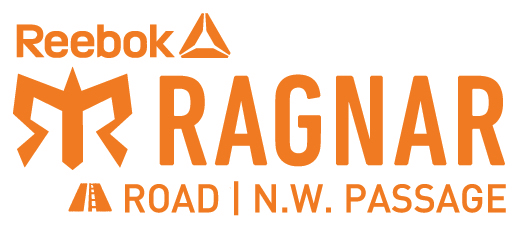 Northwest Passage Road 2019 Runner PacketHi Ragnarians,This runner packet is to help you navigate the exchanges and the course as well as prepare you for the Ragnar Great Midwest adventure. This document will be continually updated as more information is solidified.Important DatesOnline Runner Invite Deadline: July 7, 2019 Late Runner Change Fee: July 8, 2019Packet Pick Up (Optional): July 11, 2019Race Day: July 12-13, 2019Helpful InformationRace Director(s) Contact Info: Mike Henderson / mike.h@ragnarrelay.comJonathan Embler / jonathan@ragnarrelay.comNot Allowed: Dogs, generators, open flames, or dronesDownload the Race Bible: If you are new to Ragnar, or need a review, this will answer a lot of questions. Soak it in!Suggested Packing List: A little guide to what we think you should bringPace Calculator:  Enter your team information and make sure to compare it to hold times and Suggested Hotels List: A number of hotels close to the Start & Finish LinePre-Race Packet Pick Up – Thursday, July 10, 2019Check in at Pre-Race Packet Pickup and skip the lines on race day! Both Van 1 and Van 2 can check-in at the Pre-race Packet Pick Up. (This is an optional pre-race packet pickup. Both Van 1 and 2 can check-in at the pre-race packet pickup on Thursday. You do not need both vans to check-in, just everyone from the van that is checking in. On race day, if you have not checked in, Van 1 will check-in at the Start and Van 2 will check in at Exchange 6.)Thursday, July 10, 2019: 5:00PM – 8:00PMBellingham High School2020 Cornwall Avenue
Bellingham, Washington 98225GPS: Pre-Race Packet Pick Up Sweet HappeningsRagnar GEAR Store will be open and fully stockedBack East BBQ Food Truck will be there with their delicious menusRace WeekendNight Time Hours: 5:45 AM – 8:00 PMVan SupportAll legs that make up a Ragnar Course have a leg designation, either: Full Van Support, Partial Van Support or No Van Support.

Full Van Support: 
Participants are allowed outside of the van to support their runners where it is safe and legal to do so. Any participant (not the runner) who is outside of their team van and crossing a road, must do so with the aid of an orange crossing flag. Ragnar provides two orange crossing flags to each van before the race which need to be returned at the finish line. The crossing flags are not permission to stop traffic, just to help with visibility to local traffic.
Partial Van Support: 
Participants are not allowed outside of the van to support their runners on certain designated sections of the leg. There are no Partial Van Support legs on this course
No Van Support: 
Participants (not the runners) are not allowed outside of the van to support their runners. Ragnar will provide a water station(s) on longer No Van Support legs. Vans need to follow van directions. There are large parts of the course on beautiful trails and this can make it hard to support your runner. Please pay attention to the timing of your runner on these legs as several are run at night after dark. 
Van routes apply to those legs designated No Van Support. Please respect the communities we run through and follow the van directions.SWEET HAPPENINGS From START to FINISHFIST Aid Stations will be posted at ALL Major ExchangesSTART LINE Van #1 & Ultra Teams Check InRagnar Partner SamplingExchange #6Ragnar GEAR TentFood Truck: Back East BBQClick HERE for Main MenuClick HERE for Snack MenuRagnar Partner SamplingExchange #12Indoor Sleeping (bring those sleeping bags)Indoor ShowersIndoor RestroomsExchange #18Braves Booster Club Spaghetti Fundraiser ($10 – Spaghetti, Bread, Salad, Desert)Indoor SleepingIndoor Showers Indoor RestroomsExchange #24Food and BeverageClick HERE for menu and pricesIndoor SleepingIndoor ShowersIndoor RestroomsExchange #30Breakfast Food and Beverages$7: Scrambled Eggs, Sausage, Apple Muffin, Apple JuiceCoffee ($2)Sherman Pioneer farm Produce (located next door: 6am – 4pm daily)Indoor SleepingIndoor ShowersIndoor RestroomsFINISH LINERagnar GEAR TentSierra Nevada Beer TentClick HERE for beer selections and pricesFREE Baha Fresh Tacos and SidesFood Truck: BIG WRecovery ZoneMassage (ask JE for details)General Exchange ParkingFinish Line ParkingRecycling